№ ______________	Национальный центрна № 03-2/45 от 18.01.2016   	законодательства и правовых исследований Республики Беларусьул. Берсона, д. 1а220050, г. МинскО предложениях по внесению изменений и дополнений в Закон Республики Беларусь «О защите прав потребителей»Общественное объединение «Минское общество потребителей» направляет предложения по внесению изменений и дополнений в Закон Республики Беларусь «О защите прав потребителей».Приложение: на 6 л. в 1 экз.Председатель Правления	И.И.АстафьеваПРОЕКТПРЕДЛОЖЕНИЯобщественного объединения «Минское общество потребителей» по внесению изменений и дополнений в Закон Республики Беларусь от 9 января 2002 г. № 90-З «О защите прав потребителей» (Национальный реестр правовых актов Республики Беларусь, 2002 г., № 10, 2/839; 2008 г., № 170, 2/1463; 2012 г., № 52, 2/1905)1. Предложение по дополнению статьи 1 Закона.Полагаем необходимым уточнение определения «продавец», приведенного в статье 1 Закона, поскольку в настоящее время покупатель физическое лицо при приобретении товара у продавца, являющегося также физическим лицом в силу вышеуказанной нормы, ограничен в правах (на правоотношения, возникающие между ними фактически не распространяется законодательство о защите прав потребителей). Вместе с тем нельзя не принимать во внимание, что хотя продавец физическое лицо и не соответствует самому понятию, приведенному в вышеуказанной норме права, покупатель не перестает быть потребителем.Кроме того, скажем, при покупке товаров (услуг), обязательно возникают отношения, регулируемые пунктом 1 статьи 424 ГК Республики Беларусь по договору купли-продажи одна сторона (продавец) обязуется передать имущество (вещь, товар) в собственность, хозяйственное ведение, оперативное управление (далее для целей настоящего раздела - в собственность, если из существа обязательства и статуса стороны в обязательстве не вытекает иное) другой стороне (покупателю), а покупатель обязуется принять это имущество и уплатить за него определенную денежную сумму (цену).Вместе с тем данные нормы не ограничивают круг лиц, на который распространяется их действие.Следует принимать во внимание также и то, что физическое лицо в соответствии с законодательством Республики Беларусь не может осуществлять торговлю товарами (услугами) без образования юридического лица (индивидуальный предприниматель, ремесленник). Однако, законодательство не содержит прямого запрета на осуществление физическими лицами розничной продажи товаров бывших в их собственном употреблении.Полагаем необходимым абзац 16 статьи 1 (термин «продавец») после слов «розничной купли продажи» дополнить словами «физическое лицо, осуществляющее разовую торговлю товарами, бывшими в его собственном употреблении».2. Предложение об изменении нормы статьи 1 Закона.В абзаце 21 статьи 1 (термин «существенный недостаток товара (работы, услуги)») слова «выявляется неоднократно» исключить. Данная норма изложена нормой «проявляется вновь после его устранения».3. Предложение о дополнении статьи 5 Закона.Подпункт 1.2. пункта 1 статьи 5 дополнить после слов «об изготовителях (продавцах, поставщиках, исполнителях, сервисных центрах) словами»:«…, а так же о получении информации о непосредственном изготовителе (продавце, поставщике, исполнителе)».4. Предложение о дополнении статьи 11 Закона.Часть 1 пункта 2 статьи 11 после слов «характера товара (результата работы)» дополнить словами «непосредственно в момент их передачи потребителю».Необходимость внесения такого рода изменения обусловлена тем, что в некоторых случаях между самим приобретением товара и его получением непосредственно потребителем может пройти достаточно продолжительный промежуток времени. Кроме того, между проверкой качества товара и его получением потребителем может осуществляться его доставка силами и за счет продавца, при осуществлении которой товару может быть причинен ущерб, который оценить без демонстрации его качеств и работоспособности при передаче покупателю не представляется возможным.5. Предложение о дополнении статьи 11 Закона.Ввиду злоупотребления субъектами хозяйствования своими правами и частым несоблюдением ими своих обязанностей, установленных Законом, считаем необходимым часть 2 пункта 2 статьи 11:после слов «Продавец (исполнитель)» дополнить словами:«вне зависимости от волеизъявления потребителя»;после слов «и условиям договора» дополнить словами «о чем получить письменное подтверждение от потребителя».Такого рода изменения позволят исключить спорные ситуации, связанные с неправильным выбором товара (работ, услуги) потребителем, а также снизить процент обращения потребителей, связанные с предоставлением недостоверной или неполной информации о товаре (работе, услуге).6. Предложение о дополнении статьи 16 Закона.Соответственно предыдущему предложению о дополнении норм статьи 11, часть 1 пункта 1 статьи 16 после слов «о товаре (работе, услуге)» дополнить словами «и у продавца (изготовителя, поставщика, представителя, исполнителя) не имеется письменного опровержения доводов потребителя». 7. Предложение о дополнении статьи 19 Закона.Статью 19 дополнить пунктом 4 следующего содержания:«4. Убытки, понесенные потребителем, связанные с нарушением продавцом (изготовителем, поставщиком, представителем, исполнителем) пунктом 2 настоящей статьи, не подлежат возмещению продавцом (изготовителем, поставщиком, представителем, исполнителем) только в случае, если у продавца (изготовителя, поставщика, представителя, исполнителя) имеется письменное подтверждение свободного волеизъявления потребителя на предоставление ему дополнительных (смежных) товаров (работ, услуг)».8. Предложение о дополнении статьи 20 Закона.Часть четвертую пункта 9 статьи 20 после слов «за свой счет» дополнить словами «самостоятельно без извещения об этом продавца (изготовителя, поставщика, представителя, исполнителя)».9. Предложение о дополнении статьи 27 Закона.На практике часто складывается ситуация, когда потребитель после приобретения товара (оказания услуги), имеет на руках только гарантийный талон с указанием только сервисного центра, таким образом предъявить требования продавцу (исполнителю не предоставляется возможным. В гражданском законодательстве, отсутствуют императивные нормы которые могли бы предоставить право получать потребителю от сервисных центров информацию о продавце (исполнителе).Если потребитель платит деньги в кассу, он не платит комиссию. Возврат денег часто производит путем перечисления на банковскую карточку либо осуществляется почтовым переводом, где предусмотрена уплата дополнительных платежей (комиссия).Предлагаем статью 27 дополнить пунктом 6 следующего содержания:«6. Возврат денежных средств потребителю осуществляется в той же форме, в какой была произведена оплата за товар (работу, услугу)».10. Предложение по дополнению статьи 43 Закона.Защита прав потребителей является важным направлением государственной торговой политики. Несмотря на это, в настоящее время общественные объединения потребителей фактически не имеют государственной помощи и поддержки. В связи с этим, предлагается дополнить обязанности местных исполнительных и распорядительных органов  обязанностью по организации взаимодействия с уполномоченными общественными объединениями потребителей, находящимися на территории исполнительного и распорядительного органа и оказанию этим общественным объединениям действенной помощи и поддержки.С этой целью предлагаем статью 43 Закона дополнить абзацам:«местным исполнительным и распорядительным органам организовывать взаимодействие с уполномоченными общественными объединениями потребителей и оказывать таким общественным объединениям материально-техническое содействие -выделять уполномоченным общественным объединениям в безвозмездное пользование необходимые помещения, оборудование и финансовую помощь для осуществления их деятельности, в целях создания условий для формирования государственно-общественной политики в сфере защиты прав потребителей».11. Предложение по дополнению статьи 44 Закона.В целях унификации и гармонизации законодательства в рамках Евразийского экономического союза, а также в связи с тяжелым материальным положением общественных объединений, с чем связана невозможность полноценной реализации ими своих уставных целей и задач, с учетом работы системы принудительного исполнения, посредством которой происходит взыскание расходов общественных объединений по решениям судов, в настоящее время требует редакции норма части 2 пункта 2 статьи 44 Закона, в части процентного соотношения денежных средств, перечисляемых по решению суда в доход местного бюджета и в доход общественного объединения, обратившегося с иском в суд в защиту прав потребителя. Предлагаем, в части 2 пункта 2 статьи 44 слово «десять» заменить словом «пятьдесят» процентов.Кроме того, статью 44 Закона следует дополнить частью следующего содержания:«При рассмотрении дела, связанного с нарушением прав потребителя, суд наряду с другими подлежащими установлению обстоятельствами по делу изучает размер и причину расходов, понесенных потребителем перед общественным объединением потребителей. Такие расходы в случае установления их необходимости и обоснованности размера относятся к убыткам в смысле статьи 14 Гражданского кодекса Республики Беларусь, поскольку они произведены потребителем для защиты нарушенного права».Деятельность общественных объединений поддерживается в основном за счет уплаты потребителями вступительных и членских взносов. Общественные объединения потребителей в настоящее время не имеют льгот и преференций (как например: адвокаты, товарищества собственников, союзы предпринимателей и т.п.) и не могут за счет взносов покрыть расходы по оказанию правовой помощи потребителям. В тоже время, потребитель в соответствии с Законом для защиты своих прав обращается в общественное объединение и для него - эта мера вынужденная, так как общественные объединения оказывают юридическую помощь только своим членам (Закон Республика Беларусь «Об общественных объединениях»).   Поэтому полагаем возможным включить в Закон нормы о возмещении потребителям убытков (по аналогии с адвокатской деятельностью), связанных с нарушениями продавцами (изготовителями, исполнителями) прав потребителей и  выражающихся в уплате ими вступительных и членских взносов. По данному вопросу имеется Решение Конституционного Суда Республики Беларусь.Справочно: (извлечение из Решения Конституционного Суда Республики Беларусь от 14.12.2007 N П-225/2007 «К вопросу о правомерности отказа потребителям в возмещении расходов, произведенных ими для восстановления нарушенных прав»).«…Расходы, которые несет потребитель перед общественным объединением потребителей, безусловно имеют своей первопричиной ненадлежащее выполнение продавцом (исполнителем, изготовителем) обязательств по договору, подпадающему под действие Закона, обусловившее необходимость обращения в общественное объединение потребителей за получением необходимой помощи. Данные расходы в случае установления их необходимости и обоснованности размера могут быть отнесены к убыткам в смысле статьи 14 ГК, поскольку они произведены потребителем для защиты нарушенного права. С учетом изложенного полагаем, что это является основанием для включения указанных расходов в убытки, причиненные гражданину как потребителю невыполнением или ненадлежащим выполнением своих обязательств по договору продавцом (иным контрагентом)…»Суды в настоящее время отказывают в возмещении убытков, выражающихся в уплате вступительных и членских взносов, что ущемляет права и законные интересы потребителей.12. Предложение по дополнению статьи 47 Закона.В целях унификации и гармонизации законодательства в рамках Евразийского экономического союза предлагается также включить в Закон нормы по реализации общественными объединениями потребителей возможностей по общественному контролю за соблюдением прав потребителей.В связи с этим дополнить статью 47 двумя пунктами:1. «1.12. осуществлять общественный контроль, мониторинг за соблюдением прав потребителей и направлять в государственные органы информацию о фактах нарушений прав потребителей для проведения проверки этих фактов и принятия в случае их подтверждения мер по пресечению нарушений прав потребителей в пределах полномочий указанных органов. При осуществлении общественного контроля общественные объединения потребителей (их ассоциации, союзы) вправе требовать от изготовителей (исполнителей, продавцов, поставщиков, представителей, ремонтной организации) представления документов (выполнения действий), в отношении качества и безопасности товаров (услуг, работ), а также связанных с информацией о товарах (услугах, работах), право на получение которой потребителям предоставлено настоящим законом. Итоги общественного контроля оформляются в порядке, определенном законодательством Республики Беларусь.2. «1.13. исследовать и распространять информацию по проблемам и правам потребителей в средствах массовой информации».13. Предложение по дополнению статьи 48 Закона.В настоящее время у общественных объединений по защите прав потребителей есть сложности по взысканию расходов и штрафов по решениям судов с виновной стороны (нет имущества, денег и т.п.). Так, по итогам 2015 г. по решениям судов ответчиками подлежит возмещению 503,8 млн. рублей, а поступило только 148,5 млн. рублей (29%). В тоже время согласно статьи 47 Закона общественные объединения выполняют большую часть работ по обслуживанию потребителей на бесплатной основе.  В этой связи, полагаем целесообразным предусмотреть возможность оплаты прямых производственных расходов по договорам с коммунальными службами по аренде (в т.ч. эксплуатационные, коммунальные расходы, электроэнергия, ремонт здания) из республиканского и местного бюджетов с последующей компенсацией этих расходов после исполнения судебных решений.В связи с этим, статью 48 после пункта 2 дополнить пунктом следующего содержания: «В случае непоступления денежных средств для возмещения расходов общественного объединения потребителей в течение трех месяцев с момента вынесения судебного решения, такие расходы возмещаются общественному объединению потребителей из Республиканского и местных бюджетов».Кроме того, в целях наиболее полного и качественного разрешения потребительских споров предлагается внести в Закон норму предусматривающую возможность привлечения к работе, в том числе судебной защите, адвокатов и других специалистов.В связи с этим предлагаем статью 48 Закона после пункта 3 дополнить пунктом следующего содержания:«Общественное объединение потребителей вправе привлекать к работе по защите прав и законных интересов потребителей (в том числе судебной защите), адвокатов и других специалистов в порядке и по основаниям, предусмотренным законодательством Республики Беларусь».ГРАМАДСКАЕ АБ'ЯДНАННЕ«МIНСКАЕ ТАВАРЫСТВАСПАЖЫЎЦОЎ»вул. Iнтэрнацыянальная, 23, к.22220030, г. Мiнсктел: (017) 226 72 90, тел./факс: (017) 226 12 54Е-mail: msc94 mail.ruр/с № 3015025253007РКЦ № 1 ЗАО «БелСвиссБанк» в г. Минскекод 175, УНП 100902739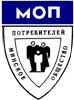 ОБЩЕСТВЕННОЕ ОБЪЕДИНЕНИЕ«МИНСКОЕ ОБЩЕСТВОПОТРЕБИТЕЛЕЙ»ул. Интернациональная, 23, к.22220030, г. Минсктел: (017) 226 72 90, тел./факс: (017) 226 12 54Е-mail: msc94 mail.ruр/с № 3015025253007РКЦ № 1 ЗАО «БелСвиссБанк» в г. Минскекод 175, УНП 100902739